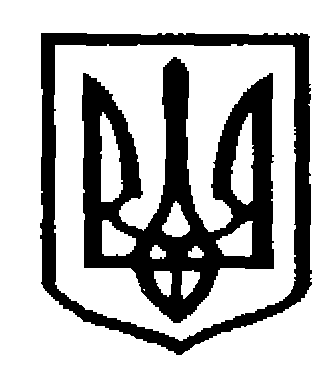 У К Р А Ї Н АЧернівецька міська радаУ П Р А В Л I Н Н Я   О С В I Т Ивул. Героїв Майдану, 176, м. Чернівці, 58029 тел./факс (0372)53-30-87,  E-mail: osvitacv@gmail.com  Код ЄДРПОУ №02147345         06.03.2018  № 01-34/508                                   Директорам  ЗНЗ та ДНЗ                                                                                      м. ЧернівціПро підготовку документів для отримання закладами дошкільної та загальної середньої освітим. Чернівців ліцензійВідповідно до пункту 6 частини 1 статті 7 Закону України від 02 березня     2015 року №222-VIII «Про ліцензування видів господарської діяльності», підпункту 6 пункту 3 розділу XII «Прикінцеві та перехідні положення» Закону України від      05 вересня 2017 року №2145-VIII «Про освіту», який набув чинності 28 вересня   2017 року, державні та комунальні заклади системи дошкільної і загальної середньої освіти, що діють на день набрання чинності цим Законом, отримують ліцензію без проходження процедури ліцензування.Згідно з частиною 1 статті 43 Закону України «Про освіту» «ліцензування освітньої діяльності – це процедура визнання спроможності юридичної або фізичної особи надавати освітні послуги на певному рівні освіти відповідно до ліцензійних умов».Відповідно до частини 2 статті 43 Закону України «Про освіту» освітня діяльність провадиться на підставі ліцензії, що видається органом ліцензування відповідно до законодавства: для закладів дошкільної та загальної середньої освіти – обласними державними адміністраціями.Міністерство освіти і науки України у листі від 13 жовтня 2017 року №1/9-554 «Щодо нагальних питань впровадження Закону України «Про освіту» наполягає, що «відповідні державні органи мають забезпечити видачу таких ліцензій без процедури ліцензування та проінформувати заклади освіти про дату і порядок отримання ліцензії» .Відповідно до розпорядження голови облдержадміністрації від 10 серпня    2017 року №664-р «Про ліцензування освітньої діяльності у сфері дошкільної освіти та загальної середньої освіти» відповідальним за організацію та проведення роботи з ліцензування освітньої діяльності визначено Департамент освіти і науки облдержадміністрації.Відповідно до статті 30 Закону України «Про освіту», постанови Кабінету Міністрів України від 30 грудня 2015 року №1187 «Про затвердження Ліцензійних умов провадження освітньої діяльності закладів освіти» (далі – Постанова) заклади освіти «формують відкриті та загальнодоступні ресурси з інформацією про свою діяльність та оприлюднюють таку інформацію».              Заклади дошкільної та загальної середньої освіти м. Чернівців зобов’язані до 20.03.2018 року забезпечити на своїх веб-сайтах відкритий доступ до такої інформації та документів:статут закладу освіти;ліцензований обсяг та фактична кількість осіб, які навчаються (виховуються) у закладі освіти;відомості про кількісні та якісні показники кадрового забезпечення закладу освіти відповідно до навчального плану та штатного розпису, наявність вакантних посад (відповідно до пункту 42 Постанови – не більше 5%) (додаток 29, 35 Постанови);умови доступності закладу для навчання (виховання) осіб з особливими освітніми потребами;-	відомості про кількісні та якісні показники матеріально-технічного забезпечення закладу освіти (додаток 30,36 Постанови);відомості про навчально-методичне та інформаційне забезпечення освітньої діяльності у сфері загальної середньої та дошкільної освіти (додаток 31, 37 Постанови).         У разі відсутності веб-сайту закладу, вищезазначену інформацію розмістити на веб-сайті управління освіти Чернівецької міської ради.Управління освіти Чернівецької міської ради наголошує на необхідності подачі в окремому файлонакопичувачу заяви про отримання ліцензії (відповідно до додатків 1,2,3)  та скриншота сторінок веб-сайтів, де розміщена вищезазначена інформація до 20.03.2018 року: -закладам загальної середньої освіти на електронну адресу pochynok.gscv@gmail.com,-закладам дошкільної освіти на електронну адресу gavrylova-gs@meta.ua.            Також директорам ДНЗ до 02.04.2018 року необхідно сформувати в закладах  папку згідно опису документів (додаток 4), що подається для отримання ліцензії на провадження освітньої діяльності у сфері дошкільної освіти.        Інформацію щодо внесення плати за видачу ліцензії та отримання ліцензії буде надана додатково. Додаток: на 4-х арк. в 1-му прим.Начальник управління освітиЧернівецької міської ради                                                          С.В. МартинюкПочинок, 53-72-28Гаврилова, 53-41-20Додаток 1Зразок(на бланку)(найменування юридичної особи)«______» _____________ 2018 №______Голові Чернівецької обласноїдержавної адміністраціїФищуку О.Г.З А Я В Апро отримання ліцензії на провадження освітньої діяльності
у сфері загальної середньої освітиПрошу провести ліцензування та видати ліцензію на провадження освітньої діяльності у сфері загальної середньої освіти (здобуття початкової освіти, базової середньої освіти, повної загальної середньої освіти) з ліцензованим обсягом       750 осіб без проходження процедури ліцензування відповідно до підпункту 6 пункту 3 розділу XII «Прикінцеві та перехідні положення» Закону України від 05 вересня 2017 року №2145-VІІІ «Про освіту».Здобувач ліцензії – комунальний заклад освіти Глибоцький ліцей Глибоцької селищної ради Глибоцького району Чернівецької області.Керівник – директор Глобак Дмитро Іванович.Ідентифікаційний код – 22832385.Організаційно-правова форма – комунальний заклад.Форма власності – комунальна.Орган управління – управління освіти Глибоцької райдержадміністрації.Місцезнаходження – 60400, Чернівецька область, Глибоцький район, смт.Глибока, вул.Шевченка, 5.Місце провадження освітньої діяльності – 60400, Чернівецька область, Глибоцький район, смт.Глибока, вул.Шевченка, 5.Телефон – (03734)22440, телефакс – (03734)22440, адреса електронної пошти – gliboka_licey@ukr.net.Поточний рахунок – 33413005046076 ГУ ДКСУ в Чернівецькій області.З порядком проведення ліцензування та Ліцензійними умовами провадження освітньої діяльності закладів освіти ознайомлений і зобов’язуюся їх виконувати.Відомості, зазначені в документах, поданих для проведення ліцензування, є достовірними.Бажаний спосіб одержання документів особисто.Директор				____________				Д.І.Глобак        (підпис)           М.П.Додаток 2Форма заяви(на бланку)(найменування юридичної особи)«______» _____________ 2018 №______                                                                               Голові Чернівецької обласної                                                                               державної адміністрації                                                                               Фищуку О.Г.З А Я В Апро отримання ліцензії на провадження освітньої діяльності
у сфері загальної середньої освітиПрошу провести ліцензування та видати ліцензію на провадження освітньої діяльності у сфері загальної середньої освіти (здобуття початкової освіти, базової середньої освіти, повної загальної середньої освіти) ліцензованим обсягом ___ осіб без проходження процедури ліцензування відповідно до підпункту 6 пункту              3 розділу XII «Прикінцеві та перехідні положення» Закону України від 05 вересня 2017 року №2145-УІІІ «Про освіту».Здобувач ліцензії ___________________________________________________________________________________________________________________________________________Керівник_____________________________________________________________________Ідентифікаційний код__________________________________________________________Організаційно-правова форма ___________________________________________________Форма власності ______________________________________________________________Орган управління _____________________________________________________________Місцезнаходження ____________________________________________________________Місце провадження освітньої діяльності __________________________________________Телефон __________, телефакс 	____, адреса електронної пошти ___________________________________________________________________________________________Поточний рахунок _____________________________________________________________       З порядком проведення ліцензування та Ліцензійними умовами провадження освітньої діяльності закладів освіти ознайомлений і зобов’язуюся їх виконувати.       Відомості, зазначені в документах, поданих для проведення ліцензування, є достовірними.       Бажаний спосіб одержання документів _________________________________________Директор				____________				Д.І.Глобак        (підпис)           М.П.Додаток 3Форма заяви (На бланку)                                                                               Голові Чернівецької обласної                                                                               державної адміністрації                                                                               Фищуку О.Г.ЗАЯВА
про отримання  ліцензії на освітню діяльність(розширення провадження освітньої діяльності)
у сфері дошкільної освітиПрошу провести ліцензування та видати ліцензію на освітню діяльність або розширити провадження освітньої діяльності у сфері дошкільної освіти _____________________________________________________________________________(зазначається вид дошкільної освіти)з ліцензованим обсягом ______ осіб.Здобувач ліцензії ____________________________________________________________(повне найменування закладу освіти - юридичної особи)Керівник ___________________________________________________________________(найменування посади, прізвище, ім’я та по батькові)Ідентифікаційний код _________________________________________________________Організаційно-правова форма ___________________________________________________Форма власності ______________________________________________________________Орган управління _____________________________________________________________Місцезнаходження ____________________________________________________________Місце провадження освітньої діяльності __________________________________________Телефон _______________________, телефакс __________________________________,
адреса електронної пошти ______________________________________________________Поточний рахунок________________ у _____________________________________ (найменування банківської установи)__________________________________________________________________________________________________________________________З порядком проведення ліцензування та Ліцензійними умовами провадження освітньої діяльності закладів освіти ознайомлений і зобов’язуюся їх виконувати.Відомості, зазначені в документах, поданих для проведення ліцензування, є достовірними.Бажаний спосіб одержання документів __________________________                                        Додаток 4ОПИС 
документів, що подаються закладом освіти для отримання ліцензії на провадження освітньої діяльності у сфері дошкільної освіти або 
розширення провадження освітньої діяльності у сфері дошкільної освіти(крім збільшення ліцензованого обсягу)Найменування закладу освіти _______________________________________Вид освітньої діяльності ____________________________________________________________________________________________(найменування посади керівника)__________(підпис)____________________(ініціали, прізвище)МП (у разі наявності)Найменування документаНайменування документаВідмітка про наявність документаЗаява про отримання ліцензії на провадження освітньої діяльності або про розширення провадження освітньої діяльностіКопії установчих документів закладу освіти — юридичної особиКопії документів, що засвідчують право власності чи користування основними засобами для здійснення навчально-виховного процесу на строк не менше трьох роківКопії документів про відповідність приміщень та матеріально-технічної бази санітарним нормам, вимогам правил пожежної безпеки, нормам з охорони праці Копія затвердженого та погодженого в установленому порядку робочого навчального плануВідомості про кількісні та якісні показники кадрового забезпечення освітньої діяльності, необхідного для виконання Базового компонента дошкільної освітиВідомості про кількісні та якісні показники матеріально-технічного забезпечення освітньої діяльності, необхідного для виконання Базового компонента дошкільної освітиВідомості про навчально-методичне забезпечення освітньої діяльності, необхідного для виконання Базового компонента дошкільної освітиКопія документа, що засвідчує рівень освіти і кваліфікації керівника закладу освіти (документа про вищу педагогічну освіту)